      Performance Development Plan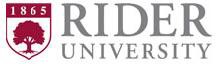 SECTION A (to be completed by the supervisor)Part 1 - Employee IdentificationEmployee:                  Date of Hire:Title: Dept: Division: Supervisor: 	Title: Evaluation Period Covered: July 1, 2022 to June 30, 2023Part 2 - Major Job ResponsibilitiesList major job responsibilities, referring to Key Job Function/Duties of employee’s Position Description.Responsibilities to Evaluate:Part 3 - Goals from Past Performance CycleList goals from past performance cycle. Refer to prior performance cycle form.SECTION B (to be completed by the employee)Part 4 - Employee’s Self-AppraisalAfter receipt of completed Section A from supervisor, employee completes self-evaluation. Performance should be evaluated relative to “Major Job Responsibilities” (Part 2) and “Goals from Past Performance Cycle” (Part 3). Include reasons for any goals not met.Section C (to be completed by the supervisor)	Part 5 - Definition of TermsCarefully read and review each of these terms. They will be applied throughout the evaluation form.Performance	DescriptionExemplary	Makes contributions marked by distinction and excellence, whichresult in a significant move forward in meeting University objectives. Exhibits strong leadership qualities in addition to personal initiative and insight. Performance far exceeds expectations.Accomplished	Consistently carries a full work load, fulfills job requirements in allareas, possesses a competence derived from experience and training, contributes to University goals, occasionally exceeds job expectations.Meets Expectations	Carries an acceptable workload and fulfills job requirements at anexpected level.Needs Improvement	Carries an adequate workload and meets minimal expectations but needs improvement in some areas.Unacceptable	Fails to carry an adequate workload or fails to meet minimalexpectations.Part 6 - Competency AssessmentSupervisor evaluates each competency relative to “Major Job Responsibilities” (Part 2) and “Goals from Past Performance Cycle” (Part 3). Click on the gray area to enter one Performance (Exemplary, Accomplished, Meets Expectations, Needs Improvement, Unacceptable) along with a short descriptive to support the performance.Quality of Work: Displays accuracy, thoroughness, quality of end results; commits to continual improvement and problem prevention; uses judgment to identify and resolve issues.Quantity/Timeliness of Work: Accomplishes appropriate level of work; meets commitments on schedule.Job Knowledge: Effectively uses expertise in specialized field of work; exercises new information and skills; understands work responsibilities and job tasks; keeps current in field.Initiative: Works independently and anticipates and meets organizational needs; persists in seeking solutions to problems both within and beyond areas of direct responsibility.Innovation: Offers creative suggestions for improvement and develops new and unique approaches to work processes and products; uses technology to enhance efficient and effective job completion.Communication Skills: Understands and communicates clearly in written and oral communication; keeps supervisor and others informed.Attitude/Effective Relations: Exhibits positive and professional attitude toward internal and external customers and associates; accepts change and new responsibilities willingly; builds external and internal bonds; respects diversity; adheres to and complies with University policies and procedures.  Leadership: Identifies new programs and opportunities; establishes goals, vision, direction and    strong support among team members.Teambuilding: Shares and builds knowledge across team; coaches and mentors other team members.Part 7 - Professional Strengths and Significant AccomplishmentsDescribe, in narrative, the employee’s strengths and significant accomplishments over the last review cycle, particularly in those categories marked “Exemplary.”Part 8 - Areas for DevelopmentDescribe, in narrative, the employee’s areas for development, particularly in those categories marked “Needs Improvement” or “Unacceptable.”Part 9 - Overall Performance AssessmentSummarize appraisal, including the evaluation of major job responsibilities and achievement of performance cycle goals. Click gray area to type.Section D (to be completed by the employee)Part 10 - Employee’s CommentsSection E (to be completed by the employee and the supervisortogether)Part 11 - Goals for Next Performance Cycle/Plans for ImprovementAfter discussion, supervisor and employee agree upon and list goals and improvement plans for the next assessment cycle.Employee’s Signature	Date(Signature signifies receipt of appraisal only and does not necessarily indicate agreement.)Supervisor’s Signature	DateDivision Head (as required)	DateSupervisor: Please provide a copy of the completed Performance Appraisal to the employee and send the original signed copy to Human Resources.